Středisko sociálních služeb města Frýdlant nad Ostravicí                                                                                                                                                                                                               IČ        00847020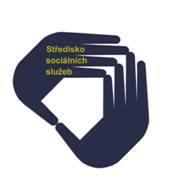                                                                                                    DIČ CZ 00847020                                                                                                    Padlých hrdinů 312739 11  Frýdlant nad OstravicíVěc: Technická specifikace kompenzačních pomůcek pořizovaných v rámci projektu „Doprovázení pečujících osob na cestě zpět do pracovního procesu – Půjčovna kompenzačních pomůcek ve Středisku sociálních služeb města Frýdlant nad OstravicíOdlehčené chodítko čtyřkolové		 3 kusy ilustrační foto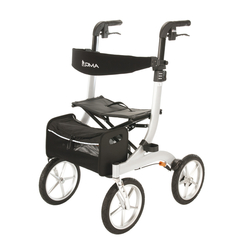 Technické parametry chodítka:Skládací odlehčený rámSedátko se zádovou opěrouOdnímatelná opěrka zadNákupní taškaDržák na berli nebo hůlNastavitelná výška madelPřítlačné brzdy s možností aretacePostranní odrazky pro lepší viditelnostBezúdržbová polyuretanová kolečkaVýška chodítka max. 110 cmŠířka chodítka do 70 cmHloubka chodítka do 80 cmVýška sedátka od 54 cm Přední kolečka Zadní kolečka Hmotnost chodítka do 10 kgNosnost chodítka 130 kgNástavec s madly na WC		3 kusyilustrační foto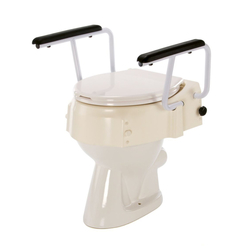 Technické parametry nástavce:Nastavitelná výškaOdklopná madlaPrkénko s poklopemNastavitelná výška seduVýška nástavce 8 | 12 | 16 cmŠířka nástavce 58 cmHloubka nástavce 50 cmŠířka sedu 46 cmHloubka sedu 38 cmHmotnost nástavce 6.5 kgNosnost nástavce 120 kgBarva bílá
 Jídelní stolek k posteli		6 kusů
 ilustrační foto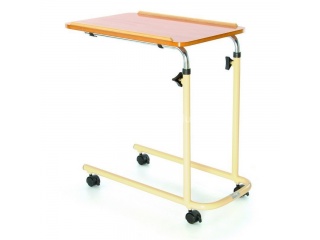 Technické údaje jídelního stolkuNastavitelná výška a úhel deskyVyvýšený okraj deskyPojezdová kolečka s brzdou Výška pracovní desky 65 - 117 cmNosnost stolku 10 kg
Skládací elektrické polohovací lůžko s matrací 	   16 ksilustrační foto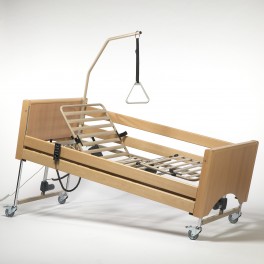 Technické požadavky na elektrickou postel: Ložná plocha o šířce max 1020 mmLožná plocha o délce max 2100 mmNa matraci o rozměrech 2000 mm x 900 mm  Šířka lůžka včetně bočnic max. 1060 mmElektrické ovládáníMožnost uzamčení jednotlivých poloh lůžka pomocí klíčElektrický zdvih - minimální výška 400 mm   - maximální výška 800mmSnadné rozložení a složení postele pro transportPacientská hrazda s trojúhelníkovou rukojetíMultifunkční, kovový 4 sektorový rošt Oboustranné stahovací zábrany4 otočná kolečka s brzdouNosnost lůžka od 120 kg Barva dřevaVstupní napětí 230VAntidekubitní matrace	16 ks ilustrační foto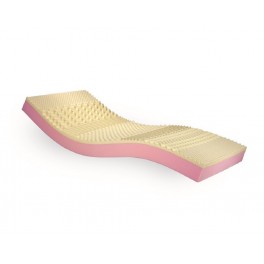 Technické požadavky matrace:Rozměry matrace: 90 x 200 cm (délka x šířka dle rozměrů postele, výška 14cm)Pasivní antidekubitní matracePotah omyvatelný, paropropustný, pratelný vyvařovacíNosnost min. 120 kgToaletní pojízdné WC křeslo			 4 kusyilustrační foto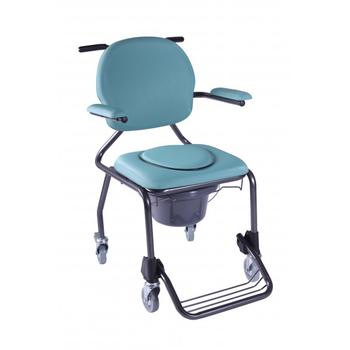 Technické údaje WC křeslo:Nášlapné brzdy na zadních kolechOdklopná nožní stupačkaSklopné loketní opěrkyOdnímatelné nožní opěrkyOdnímatelná opěrka zadOdnímatelný polstrovaný sedákMadla, nebo hrazdička pro doprovodnou osobuToaletní nádoba s víkemVyjmutí nádoby dozaduNosnost 130 kgMechanický odlehčený invalidní vozíky		10 kusůilustrační foto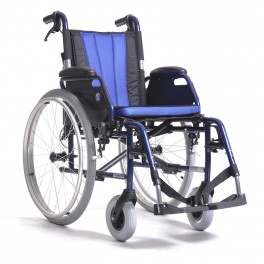 Technická specifikace invalidní vozík:Skládací odlehčený duralový rámPevné plné postraniceSklopné područkyOdnímatelné nastavitelné stupačkySkládací opěrka zadPolstrovaný sedákBezpečnostní popruhPlná přední i zadní kolaZadní rychloupínací kolaParkovací brzdyBrzdy pro doprovodnou osobuŠířka sedu od 44 cmCelková šířka vozíku max. 67,5 cmCelková hmotnost vozíku max. 19 kgNosnost od 120 kg